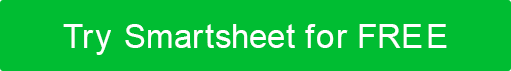 FORMULAIRE D'AUTORISATION D'HEURES SUPPLÉMENTAIRES VOTRE LOGOVOTRE LOGOFORMULAIRE D'AUTORISATION D'HEURES SUPPLÉMENTAIRESNOM DE L'EMPLOYÉID DE L'EMPLOYÉDATE À LAQUELLE LE FORMULAIRE EST REMPLISUPERVISEUR IMMÉDIATDÉPARTEMENTDÉPARTEMENTDATE(S) DES HEURES SUPPLÉMENTAIRESNOMBRE PRÉVU D'HEURES SUPPLÉMENTAIRESVeuillez fournir une explication des heures supplémentaires à effectuer :Veuillez fournir une explication des heures supplémentaires à effectuer :Veuillez fournir une justification quant à la raison pour laquelle le travail ne peut pas être terminé dans les heures normales de travail (40 heures / semaine):Veuillez fournir une justification quant à la raison pour laquelle le travail ne peut pas être terminé dans les heures normales de travail (40 heures / semaine):Veuillez fournir une justification quant à la raison pour laquelle le travail ne peut pas être terminé dans les heures normales de travail (40 heures / semaine):APPROBATIONNOM DU SUPERVISEURSIGNATURE DU SUPERVISEURDATE D'APPROBATIONDÉMENTITous les articles, modèles ou informations fournis par Smartsheet sur le site Web sont fournis à titre de référence uniquement. Bien que nous nous efforcions de maintenir les informations à jour et correctes, nous ne faisons aucune déclaration ou garantie d'aucune sorte, expresse ou implicite, quant à l'exhaustivité, l'exactitude, la fiabilité, la pertinence ou la disponibilité en ce qui concerne le site Web ou les informations, articles, modèles ou graphiques connexes contenus sur le site Web. Toute confiance que vous accordez à ces informations est donc strictement à vos propres risques.